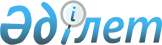 Об утверждении состава Консультативного комитета по интеллектуальной собственностиРаспоряжение Коллегии Евразийской экономической комиссии от 22 января 2019 года № 16.
      В соответствии с пунктом 7 Положения о Консультативном комитете по интеллектуальной собственности, утвержденного Решением Коллегии Евразийской экономической комиссии от 3 ноября 2015 г. № 143:
      1. Утратил силу распоряжением Коллегии Евразийской экономической комиссии от 20.04.2021 № 64 (вступает в силу с даты его опубликования на официальном сайте Евразийского экономического союза).


      2. Признать утратившим силу пункт 1 распоряжения Коллегии Евразийской экономической комиссии от 29 августа 2017 г. № 109 "Об утверждении состава Консультативного комитета по интеллектуальной собственности".
      3. Настоящее распоряжение вступает в силу с даты его опубликования на официальном сайте Евразийского экономического союза. СОСТАВ 
Консультативного комитета по интеллектуальной собственности
      Сноска. Утратил силу распоряжением Коллегии Евразийской экономической комиссии от 20.04.2021 № 64 (вступает в силу с даты его опубликования на официальном сайте Евразийского экономического союза).
					© 2012. РГП на ПХВ «Институт законодательства и правовой информации Республики Казахстан» Министерства юстиции Республики Казахстан
				
      Председатель Коллегии
Евразийской экономической комиссии

Т. Саркисян  
УТВЕРЖДЕН 
распоряжением Коллегии 
Евразийской экономической 
комиссии
от 22 января 2019 г. № 16 